L.D.C.E./STS/       /                                                                           …. /……/…… Cancellation CertificateThis is to certify that Mr. ………………………………….was studying in this institute in B.E. …………………. Engineering in ……… Semester. His Enrollment No. is ……………..  He has applied for cancellation of his admission; institute has no objection for his cancellation of admission.                                                                                                         Principal                                                                                          L.D. College of Engineering                                                                                                        Ahmadabad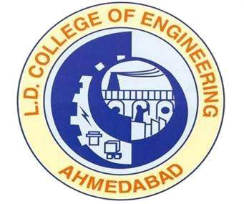 L.D.College of Engineering,Ahmedabad-380015एल.डी.कोलेज ऑफ़ इंजीनियरिंग, अहमदाबाद–३८००१५લા.દ.ઈજનેરી  મહાવિદ્યાલય,અમદાવાદ-૩૮૦૦૧૫Phone:079-26306752 (Office), 26303190Email: ldce-abad-dte@gujarat.gov.inWebsite: www.ldce.ac.in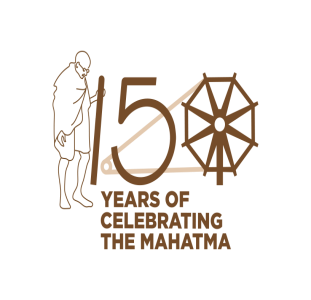 